Ukeplan for Innføring 3, uke 38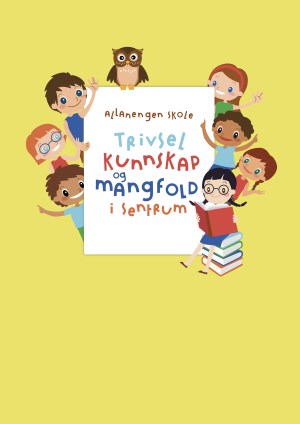 Kyra, Isak, Anastasiia, Pedro, HanaTimeplan LekseplanBeskjeder/infoHei.På tirsdag skal vi på tur. Dere må kle dere etter været og ta med nok mat og drikke. På fredag skal hele skolen danse BlimE- dansen. Gjerne øv på denne hjemme.Det er viktig at elevene gjør leksene og leser leseleksen hver dag.Ønsker dere alle en fin uke KontaktinfoMandagMonday18.0908.30-09.15Oppstart:UkeplanUkas ord09.30-11.00Muntlig:Gr.1 Lekser / leseGr.2 Lekser / lese 11.30-13.00Regning:De fire regnearteneTirsdagTuesday19.0908.30-09.15Tur:Vi tar Sundbåten til Innlandet09.30-11.00Tur:Kle deg etter været 11.30-13.00Tur:Ta med mat og drikkeOnsdagWednesday20.0908.30-09.15Musikk:Bli med dansen09.30-11.00Lyd og lytte:Gr.1 alfabetiseringGr.2 muntlige oppg.11.30-13.00Lese og skrive:KristiansundByen vår13.15 – 14.00Leksehjelp14.00 – 15.00KompisTorsdagThursday21.0908.30-09.15Muntlig:Kristiansund Byen vår09.30-11.00Engelsk:School11.30-13.00Regning:De fire regneartene13.15 – 14.00FyfosFysisk aktivitetFredag Friday22.0908.30-09.15Grammatikk: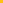 Repetisjon av uka09.30-11.00Arbeidstime:Hele skolen danser BlimE - dansen11.30-13.00Kunst og håndverk:Vi lager vennskapsbåndTil tirsdagLeseforståelseGjør s. 44 – 45 i Klar, ferdig Norsk.Øv på ukas ord i lilla bokTil onsdagLeseforståelseGjør s. 46 - 47 i Klar, ferdig Norsk.Øv på ukas ord i lilla bokTil torsdag LeseforståelseGjør s. 48 - 49 i Klar, ferdig Norsk.Øv på ukas ord i lilla bokTil fredagLeseforståelseGjør s. 50 - 51 i Klar, ferdig Norsk.Øv på ukas ord i lilla bokMånedens verdi Vennskap Mål Jeg kan være en god venn, både med den som er lik og ulik meg. Jeg vil lære om andre kulturer og tør og bli kjent med barn fra andre land.Månedens læringsstrategierTankekartUkas begrep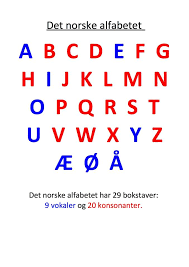 Kroppen på utsidenØynene ser vi med.Ørene hører vi med.Nesa puster vi med.Munnen kan vi snakke og spise med.Armene kan vi løfte med.Kjønnsorganet gjør at vi kan få barn, og at vi kan tisse.Huden beskytter kroppen.Beina kan vi gå med.EpostOleanna.Joakimsen.Langaas@kristiansund.kommune.noTlf: 97189610Allanengen skoles hjemmesidehttps://www.minskole.no/allanengenTelefon sentralbord71 57 55 50Jeg har kontaktlærertime på tirsdager fra kl.08.30 – 09.15. Ta kontakt hvis dere lurer på noe. Tlf: 97189610Jeg har kontaktlærertime på tirsdager fra kl.08.30 – 09.15. Ta kontakt hvis dere lurer på noe. Tlf: 97189610Jeg har kontaktlærertime på tirsdager fra kl.08.30 – 09.15. Ta kontakt hvis dere lurer på noe. Tlf: 97189610